"Study Scripture"  Overview               The study of a particular subject can be incredibly dry and boring.  Aside from the challenge of understanding what we are reading, subjects that are mostly about information can be pretty dry (especially if it's info we know we will never use).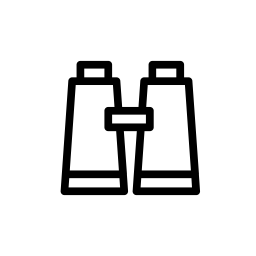 For many of us, interest picks up when the object of our study relates to real life.  Historical accounts, biography, and current issues are a few of the things that often hold our attention more because of their potential application to our reality.What may be the most intriguing, however, is material we know is written specifically for us.  This lesson reviews the importance of studying the Bible, a book that can be incredibly compelling when we realize God uses Scripture to reveal Himself to us for the express purpose of changing us for His glory.  Getting Started	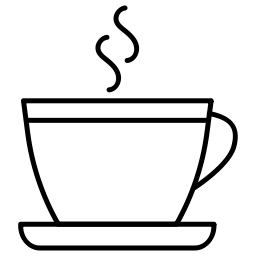 What subject or person do you enjoy studying or learning about?  What                               is it about that subject or person that you find interesting?2.  Where did you attend school?  Did you have a favourite teacher?  How           about a least favourite one?  Explain.3.  What learning style works best for you - classroom, self-study, reading, audio-          visual, hands-on application, group learning, etc.?   The Text		31 To the Jews who had believed him, Jesus said, “If you hold to my 			teaching, you are really my disciples. 32 Then you will know the truth, and 			the truth will set you free.” 				        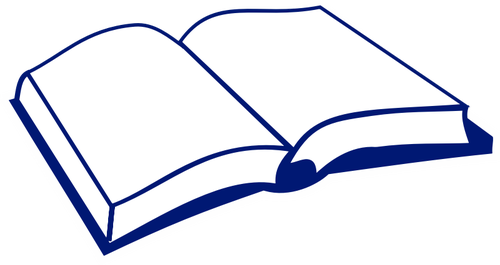 									         John 8:31–32 (NIV)				16 All Scripture is God-breathed and is useful for teaching, rebuking, 					correcting and training in righteousness, 17 so that the servant of God 					may be thoroughly equipped for every good work.											 2 Timothy 3:16-17 (NIV)				12 For the word of God is alive and active. Sharper than any double-edged 					sword, it penetrates even to dividing soul and spirit, joints and marrow; it 					judges the thoughts and attitudes of the heart. 13 Nothing in all creation is 					hidden from God’s sight. Everything is uncovered and laid bare before the 					eyes of him to whom we must give account.											 Hebrews 4:12-13 (NIV)The Audio (optional)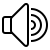 	"Study Scripture" - by Kyle Corbin, Oct. 27/19	NOTES:________________________________________________________	_______________________________________________________________			_______________________________________________________________			_______________________________________________________________			_______________________________________________________________			_______________________________________________________________			_______________________________________________________________ Understanding	1.  What does "holding" to Jesus' teaching involve (John 8:31)?  Why do you 			think it is necessary to do this to be a disciple of Christ? 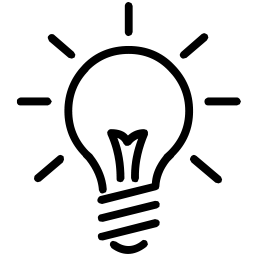 	2.  How does the truth that Jesus brings set us "free" (John 8:32, see also vs. 33-			47)?  What are the kinds of things that keep people in bondage?  			3. What is the context to which Paul is writing his second letter to Timothy (see 2 				Timothy 3:10-15)? What is happening in the lives of believers?  How will 					his teaching in verse 16 speak to their situation?			4.  According to this passage in 2 Timothy 3, is there anything else (besides his 				own personal study of Scripture) that contributed to Timothy's spiritual 				understanding and walk?  What implication(s) does this have for our own 				pursuit of spiritual growth?			5.  What are the 4 specific functions of Scripture (2 Timothy 3:16)?  For each 				function, give an example of a life situation in which Scripture could be 				used to perform that function.  What is the overall end result that Scripture 				seeks to achieve in our lives?			6.   In Hebrews 4:12 God's Word is described as a living thing.  How does it 					demonstrate this life (see also 1 Peter 1:23)?  Why does the writer of 					Hebrews describe the Word in this way?  What is he warning against 					(review the context of his words by reading verses 6-16 (and see Heb. 					10:26-31))  Applying	1.  How has God's truth set you free?  Is there anything in your life right now that 			you feel you need to be set free from? 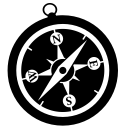 	2.  What is God using His Word to accomplish in your life right now (consider the 			4 functions listed in 2 Timothy 3:16)?  What have you learned from your 					study of God's Word in the past month (be specific)?  How have you 					applied that knowledge in your life (again - be specific)?			3.  Do you see any way in which believers are under attack in our current 						context?  What in the Word of God do we need to remember or learn from 					in order to face that attack?			4.   Do you think you have been "thoroughly equipped for every good work"?  If 					not, how can that be corrected?			5.  What is your plan for the ongoing study of God's Word?  How will you ensure 					your study will be profitable for your spiritual growth and walk?   (Consider 					also your answer to question #4 in the previous section).  Which of the 					following steps will you work on?					Step 1:  Choose a Book to Study. 					Step 2:  Understand the Context to Understand the Content.					Step 3.  Approach Scripture with a System                        					a). The S.O.A.P. Method                                       					Scripture, Observation, Application, Prayer                        					b). Inductive Bible Study                                       					1)  Background								2)  Paraphrase								3)  Question and Answer								4)  Cross References								5)  Insights								6)  Personal application								7)  Title and summarize					Step 4:  Ask Good Questions     								1)  What do I learn about God?								2)  Where is Jesus?								3)  What do I learn about myself or people in 									general?								4)  What do I learn about my relationship to 										God and others?								5)  What does God want me to 												understand/think?								6)  What does God want me to believe?								7)  What does God want me to do?Memory Verse(s)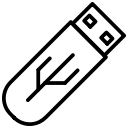  		31 To the Jews who had believed him, Jesus said, “If you hold to my 			teaching, you are really my disciples. 32 Then you will know the truth, and 			the truth will set you free.” 				        									         John 8:31–32 (NIV)Extra Resources "Study Scripture" by Pastor Kyle Corbin ("Immanuel Church" website, Oct. 27, 2019).  Pastor Kyle outlines the necessity of studying God's Word and the "how-to" of making this study a regular discipline in our lives.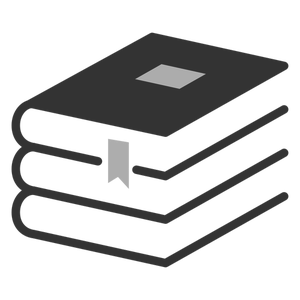 "How to Read the Bible for All Its Worth" by Gordon D. Fee and Douglas Stuart (Zondervan Academic, 2014).  This excellent resource uses simple language to help the reader properly interpret the Bible."Know Your Bible" by Paul Kent (Barbour Publishing, 2008)   This concise guide to God's Word provides a helpful and memorable overview of all 66 books of the Bible."The Bible Project" (website at https://thebibleproject.com).  The Bible Project is a non-profit animation studio that produces short-form, fully animated videos to make the biblical story accessible to everyone, everywhere.  The website provides access to over 130 videos and 200 podcasts. 